Publicado en Madrid el 05/09/2023 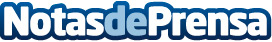 Pocería sin Zanja ofrece sus servicios de urgencia y sin obras en la Comunidad de MadridPocería sin Zanja es una empresa especializada en la rehabilitación de tuberías y redes de saneamiento y agua potable sin la necesidad de la realización de obrasDatos de contacto:Pocería sin ZanjaPocería sin Zanja915050695Nota de prensa publicada en: https://www.notasdeprensa.es/poceria-sin-zanja-ofrece-sus-servicios-de Categorias: Madrid Servicios Técnicos Hogar http://www.notasdeprensa.es